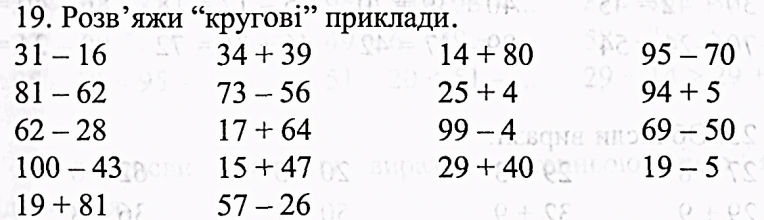 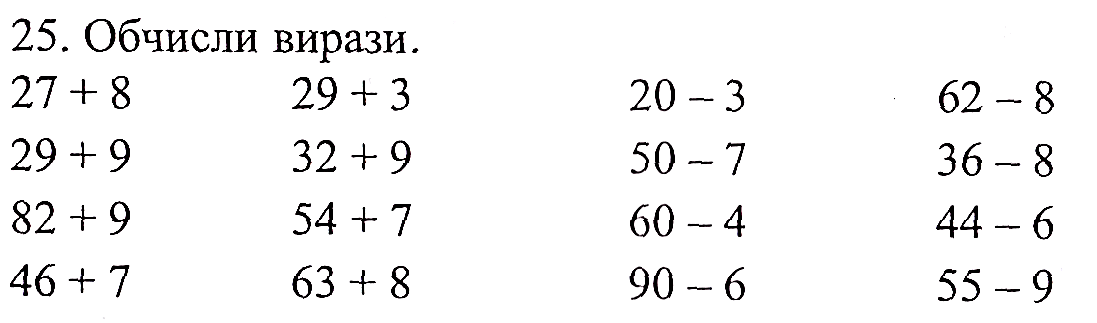 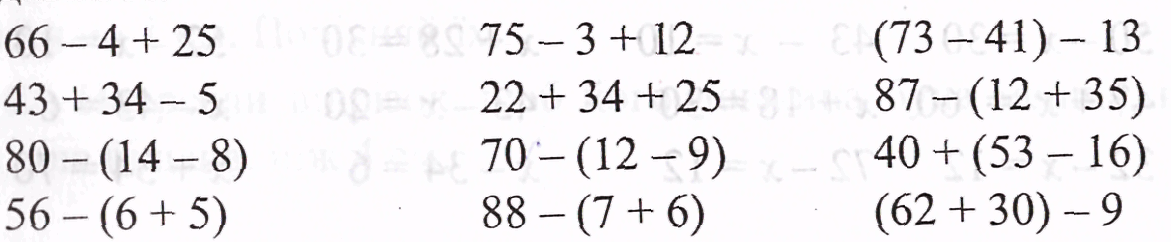 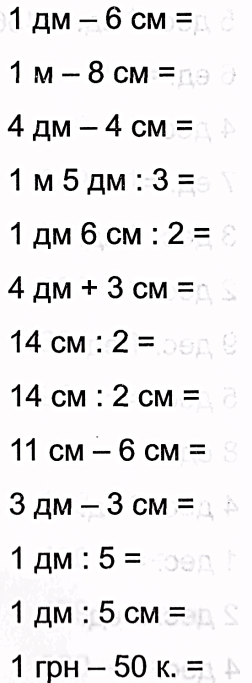 Выучи табл. Деления и умноження числа 5.Повтори компоненты деления и умноження. Задания по учебнику С. 104 №  601 – устно, №600-607 -письменно. № 608-609 – Д/ЗС. 105 № 610 – устно, № 611 – 617 – письменно. № 618-619 – Д/З.Реши примеры 2 * 7 + 6 =             36 + 8 : 2 =            18 : 2 – 5 =2 * (34 – 28) =       (86 – 70) : 4 =       (94 – 80) : 2 =(60 – 45) : 3 =       3 * 2 + 3 * 6 =        100 – 4 * 9 = Устный счётПоставь знаки < , >, =9 + 9 +9  __ 9 * 4                   2 * 7 + 6 ___ 2 * 96 + 6 + 6 + 6 __ 6 * 4             8 * 2 – 2 ___ 2 * 7Реши задачи.Задача 1Хазяйка купила 2 пакета картофеля. По 4 кг в каждом, и 5 кг моркови. Сколько килограмм овощей купила хазяйка?Задача 2Женя поместил в альбом подаренные ему марки. На двух страницах поместилось по 7 марок, а на третьей – 5. Сколько марок подарили Жене?Задача 3В 2 коробки разложили поровну 18 карандашей. Сколько карандашей в каждой коробке?Задача 4От  верёвки отрезали 9 кусочков по 2 м каждый. После этого  осталось 12 м верёвки. Сколько метров верёвки было?Задача 5В парку было 6 двухколёсных велосипедов и 1 трёхколёсный. Сколько всего колёс?Задача 6Длинна туловища мышки 6 см. Её хвост в 2 раза длиннее от туловища. Какая длинна хвоста мышки? Задача 7Хвост котёнка на 4 см короче от хвоста мышки. Туловище  котёнка в 2 раза длиннее от его хвоста. Какая длинна туловища котёнка? (см. задачу 6)Задача 8Длинна прямоугольника равна 6 см, а ширина в 2 раза меньше. Начерти прямоугольник. Найди его периметр. Задача 9У Серёжи 8 мячей. А у Славы – 10 мячей. Все мячики мальчики поделили между собой поровну. Сколько мячиков у каждого мальчика?Задача 10Периметр равностороннего  треугольника равен 12 см. найти сторону треугольника.Числа Найти Ответ 2 и 8Произведение 9 и 3Частное 7 и 4Произведение 3 и 1Разность 8 и 3Сумма 1 и 5Произведение 21 и 3Частное 